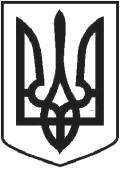 УКРАЇНАЧОРТКІВСЬКА МІСЬКА РАДА СОРОК ВОСЬМА СЕСІЯ СЬОМОГО СКЛИКАННЯРІШЕННЯвід 11 грудня2018року№ 1318м. ЧортківПро затвердження комісійного акту Завгородній Наталії Миронівні щодо непорушення межі земельної ділянки площею 0,0602 га по вул. Олекси Довбуша,10 в м. Чортків.Розглянувши заяву Завгородньої Н.М., відповідно до ст. 12, глави 17 Земельного кодексу України, керуючись п. 34 ч.1 ст.26 Закону України «Про місцеве самоврядування в Україні», враховуючи акт комісії, міська радаВИРІШИЛА:1.Затвердити акт комісії від 30.11.2018 р. про погодження межі земельної ділянки загальною площею 0,0602 га по вул. Олекси Довбуша,10 в м. Чортків Завгородній Наталії Миронівні (акт обстеження додається).2.Погодити та закріпити межу земельної ділянки загальною площею 0,0602 га по вул. Олекси Довбуша,10 в м. Чортків Завгородній Наталії Миронівні.3.Надати дозвіл Чортківському міському голові підписати акт прийомки-передачі межових знаків на зберігання Завгородній Н.М. замість Савіцького П.І.4.Копію рішення направити у відділ Держгеокадастру у Чортківському районі та заявнику.5.Контроль за виконанням рішення покласти на постійну комісію з питань містобудування, земельних відносин, екології та сталого розвитку міської ради.Cекретар міської радиЯ.П.ДЗИНДРА